		AS “Latvijas Gāze”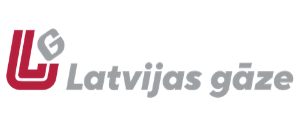 Klientu apkalpošanas centrs: Vagonu iela 20, Rīga, LV-1009Tālr.: 67869866, e-pasta adrese: info@lg.lv PIEKRIŠANA līguma slēgšanaiGazificētā objekta īpašnieks – juridiska persona (īpašuma tiesības nostiprinātas zemesgrāmatā)< Mai 2020 > PrOtTrCePkSeSv 12345678910111213141516171819202122232425262728293031< 2020 > JanvārisFebruārisMartsAprīlisMaijsJūnijsJūlijsAugustsSeptembrisOktobrisNovembrisDecembris< 2020 - 2029 > 2020202120222023202420252026202720282029Īpašnieka pārstāvis:Piekrītu, ka dabasgāzes tirdzniecības līgumu par gazificēto objektu (adrese) 
                                                                               ar AS “Latvijas Gāze” slēdz (Vārds, Uzvārds):
                                                                     , (personas kods)                                                                .*Pielikumā lūdzam pievienot pilnvaru, ja juridisko personu pārstāv persona uz pilnvaras pamata.Apliecinu, ka esmu iepazinies ar akciju sabiedrības “Latvijas Gāze” Personas datu apstrādes paziņojumu un atzīstu to par sev saistošu.Bottom of FormNosaukumsReģistrācijas Nr.Juridiskā adreseTālrunisE-pastsVārds, UzvārdsPersonas kodsPārstāvības pamats*TālrunisE-pasts/paraksts//datums/